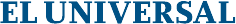 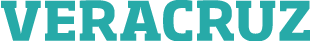 Principio del formularioFinal del formularioMiércoles 10 de octubre de 2012Síguenos en: Twitter Facebook RSS Xalapa | Veracruz | Boca del Río | Poza Rica | Coatzacoalcos | Córdoba El presidente que sobrevivió en la selva de VeracruzEl 10 de octubre de 1824, Miguel Fernández Félix, conocido por la Historia bajo su seudónimo, Guadalupe Victoria, tomó posesión como el primer presidente del México Independiente, de forma interina, inaugurando así una etapa institucional que, a pesar de las vicisitudes de los siglos XIX y XX se mantiene en el país. Desde la leyenda de cómo tomó su seudónimo luego de una victoria bajo las órdenes del general José María Morelos, hasta su recuerdo por ser el primer presidente del país, la vida de Fernández Félix no está exenta de momentos y circunstancias especiales. Quizá la etapa menos explorada de su biografía fue durante su exilio para evitar ser capturado por las fuerzas realistas en la selva veracruzana. De acuerdo a la historiografía nacional, Guadalupe Victoria había sido comisionado para comandar la insurgencia en Veracruz, punto estratégico de la Nueva España. En 1915, tomó el Puente del Rey, hoy Puente Nacional, que comunicaba Xalapa con el Puerto de Veracruz. La contraofensiva realista obligó a su retirada hacia la zona de Nautla; Victoria realizó campañas que le permitieron tener el control de Tuxpan y el Puerto de Veracruz en donde, incluso llegó a instalar muelles, almacenas y puestos de defensa, este control duró hasta noviembre de 1816 cuando fueron recuperados por los ejércitos del Rey. Entonces, Victoria estableció su zona de influencia en las regiones de Misantla, Huatusco, Naolinco y Puente Nacional. Durante el primer semestre de 1817, las tropas realistas recuperaron la zona y despojaron a Guadalupe Victoria de todos sus territorios de influencia, abandonado por sus hombres y siendo uno de los jefes insurgentes más respetados tras la caída de Hidalgo, Morelos, los Galeana, los españoles iniciaron una persecución en su contra que lo llevó a resguardarse en la selva veracruzana. Ahí comenzó la leyenda. Lo que ocurrió en la selva veracruzana nadie lo sabe con certeza, los vecinos de los pueblos de la región se encargaron de mantener viva su memoria y ayudarlo cuando hacia esporádicas visitas a las comunidades. La historia oficial señala que Guadalupe Victoria sobrevivió en la selva veracruzana alimentándose con plantas, animales y frutas y en un permanente exilio que hizo creer, incluso a los insurgentes más recalcitrantes, que el general habría muerto. En ese entonces, el movimiento insurgente se había debilitado y el único general que se mantenía en al lucha era Vicente Guerrero. En diciembre de 1820, Guadalupe Victoria reapareció en el pueblo de Soledad informado sobre el avance del movimiento de Independencia, apoyado por las reformas que ocurrían en España. Victoria reconoció al Ejército Trigarante y a Agustín de Iturbide y Vicente Guerrero como las cabezas de éste y se unió a ellos en la consumación de la Independencia. Un año más tarde, Victoria regresaría a Veracruz, su refugio, a esconderse tras ser acusado de conspiración contra el Imperio Mexicano de Iturbide. Un veracruzano polémico, Antonio López de Santa Anna, lo rescató del exilio para invitarlo a signar el Plan de Veracruz que significaría el origen de la caída de Iturbide. El 10 de octubre de 1824 asumió el interinato de la Presidencia de México, misma que conservaría de manera oficial hasta 1829 cuando se retiraría a su casa, el estado que lo acogió, lo rescató y cuidó en los momentos claves de la historia nacional: Veracruz. Tratados de Córdoba, sigue polémica a 190 años de su firmaEste 24 de agosto se celebra el 190 aniversario de la firma de los Tratados de Córdoba, documento signado por Juan O ‘Donojú, último virrey de la Nueva España y Agustín de Iturbide, primer jefe del Ejército Imperial Mexicano (según consta en el texto original). El aniversario llega con la polémica aún viva (sobre todo tras las celebraciones en 2010 del Bicentenario del inicio de la Independencia nacional) si esta fecha debe o no estar en el calendario de fechas solemnes para toda la nación. "La dirección de Cultura presenta un programa conmemorativo a esta importante fecha, es una gran celebración no sólo de nuestro municipio sino en todo el país, ya que con la histórica firma se puso fin a una guerra que duró más de 11 años" publica el gobierno del municipio encabezado por Francisco Portilla Bonilla. De acuerdo a la investigadora Margarita Mas, la polémica en torno a los Tratados de Córdoba se debe a que éstos "no aparecen hoy como un documento que case con nuestra tradicional idea de lo que fue el movimiento insurgente, ni con los principios republicanos que después adoptaría nuestro país". Contexto histórico En 1821, tras once años de lucha, el movimiento insurgente, sostenido por personajes como Vicente Guerrero, se encontraba diezmado, de acuerdo a lo que publica Mas en el portal oficial de las fiestas de Bicentenario. La adhesión de Guerrero al Plan de Iguala, elaborado por Agustín de Iturbide, y su reconocimiento a éste como Jefe del Ejército Trigarante fue la manera de conjuntar los esfuerzos realistas e insurgentes por consumar la independencia. En su carácter de Jefe de los Ejércitos Nacionales, Iturbide ofrece un salvo conducto a Juan O'Donoju, quien llegaba de España para asumir el cargo de Virrey, y en la entonces Villa de Córdoba, el 24 de agosto de 1821 se reúne con él para firmar los tratados. Los Tratados En el cuerpo del acuerdo, se reconoce que el gobierno del Imperio Mexicano será monárquico constitucional moderado y ofrecía la corona a Fernando VII y a la familia real española. "El documento también establecía que, si ningún monarca de una dinastía europea aceptaba el trono de la nueva nación, lo ocuparía el que las cortes mexicanas designaran, y fue efectivamente gracias a este artículo, que en mayo de 1822 Agustín Iturbide fue proclamado emperador de México", establece la investigadora. La polémica En 2007, en el marco de la preparación para los festejos del Bicentenario de la Independencia, se discutió en e Senado de la República la propuesta de incluir el 24 de agosto, fecha de la firma de los Tratados de Córdoba en la lista de fechas solemnes en que la bandera debe izarse en todo el país y recibir los honores correspondientes. El senador cordobés, Juan Bueno Torio, afirmó durante la discusión parlamentaria del 8 de marzo de 2008, que, "recordar este hecho es reconocer el acuerdo que permitió que pacíficamente se diera la independencia de México y que pacíficamente México empezara a ser una nueva nación". En respuesta, el senador Pablo Gómez afirmó que  "O' Donojú no tenía facultades para firmarlo; España nunca reconoció el Tratado de Córdoba, no reconocieron la Independencia y mucho menos la consumaron". Finalmente, la propuesta no fue aceptada y la Ley sobre el Escudo, la Bandera y el Himno Nacionales no contempla la fecha del 24 de agosto como solemne. Veracruz, escenario del encuentro de dos mundos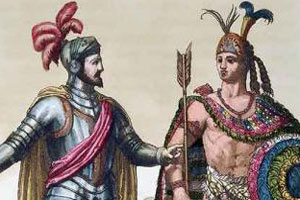 A pesar de que el 12 de octubre se recuerda la llegada del explorador genovés, Cristobal Colón a tierras americanas, historiadores coinciden que uno de los momentos claves del llamado encuentro de dos mundos sucedió en Veracruz. De acuerdo a Luis Juventino García Ruiz y Paulo César López Romero en su texto La Conquista Española y el Orden Colonial en la Historia General de Veracruz (editado por el Gobierno de Veracruz en 2011), fue en las costas veracruzanas donde la historia de Mesoamérica cambiaría para siempre. Los historiadores afirman que en Veracruz, tras el encuentro de Hernán Cortés con los pueblos totonacas y su posterior alianza en busca de la liberación del dominio que en la zona ejercía el imperio mexica, se gestó la "revolución" que cerró la posibilidad de continuidad en el horizonte mesoamericano. García Ruiz y López Romero atribuyen esta situación a la inconformidad de los señoríos del territorio veracruzano con la imposibilidad de contrarrestar el dominio y el pago de tributo, humano y en especie, que les era impuesto desde Tenochtitlán. "Cortés capitalizó esta situación y logró que las aldeas totonacas se convirtieran en sus aliadas y juraran obediencia al rey de España, bajo la promesa de liberarlos del dominio mexica y de sus pesadas cargas tributarias", explican. Lo anterior, señalan, "dejó al mundo mesoamericano sin solución de continuidad y marcó el comienzo de una nueva época cuyas características fundamentales persisten hasta el día de hoy". Los autores destacan que el primer signo visible de este encuentro fue el establecimiento del primer ayuntamiento de América Continental, la Villa Rica de la Vera Cruz que demuestra la intención peninsular de establecerse en los territorios descubiertos por Colón 27 años antes.El 10 de octubre de 1824, Miguel Fernández y Félix, conocido por la Historia como Guadalupe Victoria, tomó posesión como primer presidente del México Independiente, años atrás, su figura se había convertido en leyenda en tierras veracruzanasEl 10 de octubre de 1824, Miguel Fernández y Félix, conocido por la Historia como Guadalupe Victoria, tomó posesión como primer presidente del México Independiente, años atrás, su figura se había convertido en leyenda en tierras veracruzanas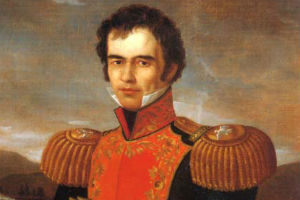 Por: Rafael Robledo | 2012-10-10 | 11:27Córdoba   cultura   Gobierno   La firma de los Tratados es todavía motivo de polémica y discusión, a la fecha no está considerada como día solemne para el izamiento de bandera en todo el paísLa firma de los Tratados es todavía motivo de polémica y discusión, a la fecha no está considerada como día solemne para el izamiento de bandera en todo el paísPor: Rafael Robledo | 2011-08-24 | 09:20
LinkedIn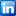 
Twitter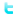 
Menéame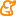 
Google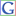 
Digg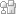 
Del.icio.us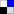 More Sharing Servicesmás Historiadores coinciden en que las costas veracruzanas fueron testigo de la "revolución" que significó el apoyo de los pueblos indígenas a Hernán Cortés en contra del imperio mexica y que cambió el destino del continente